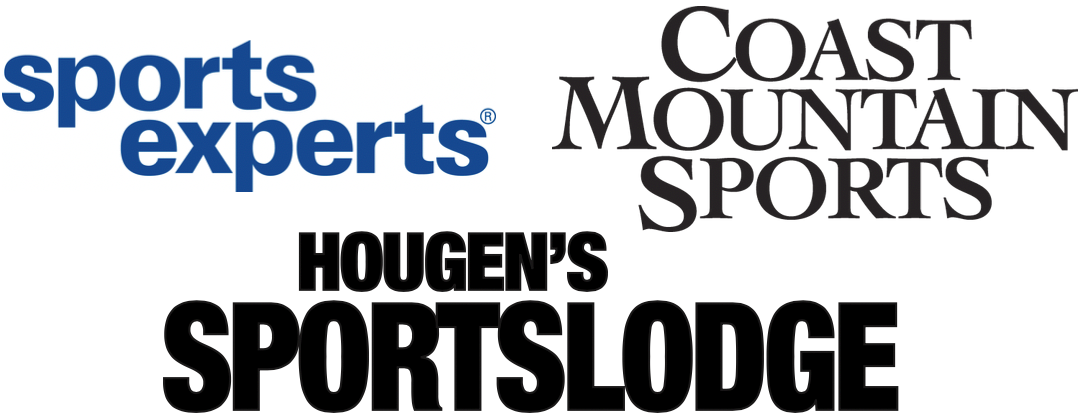 ANALYST (BUYER’S ASSISTANT)Taku Sports GroupDuration:  PermanentClosing Date:  When filledJob Level:  AssistantIntended job posting audienceAnyone who can legally work in Canada can apply for this job. If you are not currently authorized to work in Canada, the employer will not consider your job application.Availability: ImmediateOpportunity:To work with the buyers to ensure that we have all the latest and coolest items necessary to enjoy sports, travel and the outdoors! You will assist the buying team by keeping data current with purchase order creation and cancellation. You'll help to ensure the necessary quantities to satisfy demand, assisting with promotions and merchandising to ensure good sell-through. You will purchase under the direction of the buyer in accordance with open to buy budgets, market trends and customer needs.We will train you with our systems but you’ll needMinimum 1 year working in the retail tradeSuperb attention to detailKeen interest and knowledge of market trendsStrong sense of organization and planning Strong computer skills, including Microsoft ExcelGood communication skills, both oral and writtenStrong sense of initiative and ability to make decisionsStrong sense of customer serviceAbility to work with a minimum of supervisionSalary: Commensurate with experience. Position includes generous staff discount at Coast Mountain Sports, Hougen's SportsLodge and Sports Experts and opportunity for medical/dental insurance.Please apply with cover letter, resume and references to:Jason Gendron, General Manager, careers@tsgyukon.com